ПАСПОРТ АНТИТЕРРОРИСТИЧЕСКОЙ ЗАЩИЩЁННОСТИ УЧРЕЖДЕНИЯНаименование предприятия (организации): полное и сокращенное:
Муниципальное образовательное дополнительного образования «Ярославский городской Дворец пионеров» МОУ ДО «Дворец пионеров»Полный почтовый адрес, телефон, факс :150000, город Ярославль, ул. Советская, дом № 17, тел 30-51-01, факс 30-93-51. 1.3.Ф.И.О. руководителя предприятия (организации), телефоны служебный и домашний: Попова Лидия Витальевна, директор, тел. служ. 30-51-11, дом. 21-08-42  Ф.И.О. заместителя по режиму и безопасности, телефоны служебный и домашний. Зезин Александр Геннадьевич, тел. служ. 72-62-42, моб. 89201144297 Ф.И.О. руководителя подразделения охраны, телефоны служебный и домашний: Тел. вахты 72-86-00Ведомственная принадлежность: образованиеОсновной вид деятельности предприятия (организации). Образовательное.1.6.	Наименование вышестоящей организации, полный почтовый адрес, Ф.И.О. руководителя,
телефоны: Департамент   образования   мэрии   города   Ярославля,   150000   г.Ярославль,   Волжская набережная , дом 27, директор Иванова Елена Александровна, тел. 40-51-00.1.7.	Должностные   лица   и   работники   предприятия   (организации),   необходимые   для организации действий в чрезвычайных ситуациях с указанием адресов и телефонов:Попова Лидия Витальевна, 150014, ул. Рыбинская, дом 27, кв. 67, тел. 21-08-42.Зезин Александр Геннадиевич, 150033, Тутаевское шоссе, дом 62 кв.23. моб. 89201144297 Горобченко Валерий Александрович, 150047, ул. Белинского, дом 32, кв. 19, моб. 89159679325Антонова Людмила Николаевна, Инженер по ОТ и ТБ ул. Волгоградская, д.41, кв.57  30-78-35(р), 57-34-81 (д.)1.8.	Особенности предприятия (организации):общая численность работающих – 101 чел., обучающихся – 2452 чел.время постройки здания, в котором размещена организация - 1909 год;конструкция здания. Стены кирпичные, перекрытия деревянные;- режим работы  с 8 до 20 часов ежедневно;-	основная территория:общая площадь в кв. м. Общая площадь – 5440 кв. м.;периметр в м. По периметру – 332 м.1.9.	Первоначальная балансовая стоимость основных фондов (указать суммарное значение
всех материальных активов в тыс. рублей). Первоначальная балансовая стоимость основных фондов – 12 млн. 035 тысяч рублей, суммарное значение материальных активов – 243,8 тысяч рублей.1.10.	Износ основных фондов (указать среднее значение морального и физического износа
оборудования, зданий и сооружений в %). Износ основных фондов - 62 %1.11.	Наличие   подразделения   по   защите   гостайны   и   соблюдения   требований   режима секретности. Отсутствует.1.12.	Размещение предприятия (организации) по отношению к дорожной сети, 
коммуникациям, опасным объектам, др. зданиям (с приложением схемы на листе А-4). Прилагается схема транспортной доступности: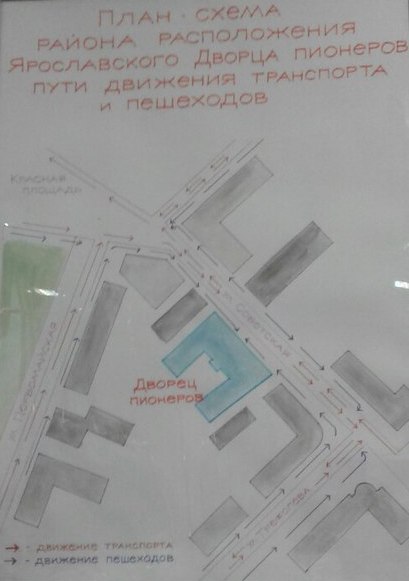 2.	СВЕДЕНИЯ О ПЕРСОНАЛЕ, РАБОТАЮЩИХ (ОБУЧАЮЩИХСЯ)Список лиц из числа персонала и работающих (учащихся), имеющих неврологические
заболевания, алкогольную и наркотическую зависимость, отклонения в поведении. Отсутствует.Данные о национальном составе и гражданстве сотрудников, работающих (обучающихся).
Граждане РФ.3.	ОРГАНИЗАЦИЯ ОХРАНЫ И ЗАЩИТЫ ПРЕДПРИЯТИЯ (ОРГАНИЗАЦИИ)Наличие инженерных заграждений. Забор по дворовому периметру участка.3.2 Силы охраны. В дневное время вахтер, в ночное время – сторож.3.3 Средства охраны. Тревожная кнопка сигнализации (GSM) тел.3.4 Организация связи. Телефон.3.5 Организация пропускного и внутриобъектового режима. Вахтер в дневное время.3.6 Сведения о наличии опасных веществ и материалов. Опасные вещества и материалы отсутствуют.3.7 Наличие штатных и внештатных аварийно-спасательных формирований. Нет3.8. Наличие  совместных (с ОВД и другими организациями) планов действий администрации  объекта при возникновении чрезвычайных ситуаций, в том числе террористических угроз, стихийных бедствий проводится как тренировки по эвакуации сотрудников учреждения и обучающихся в случае чрезвычайных ситуаций с периодичностью 2 – 3 раза в год.4.	НАЛИЧИЕ ОРГАНИЗАЦИОННО-РАСПОРЯДИТЕЛЬНЫХ ДОКУМЕНТОВ4.1.	Распоряжение об установлении охраны, план и схема охраны, инструкция по
организации и несению службы, должностные инструкции, план проверки технического
состояния и работоспособности ИТСО, распоряжение об установлении пропускного и
внутриобъектового  режима, порядок хранения  постоянных, временных, разовых и
материальных пропусков и пр.  Должностные инструкции, приказы, распоряжения имеются.4.2.	Инструкции персоналу о действиях при захвате заложников, обнаружении взрывного
устройства, получении информации об обнаружении взрывоопасных предметов, пожаре
(поджоге), при применении сильно действующих ядовитых, боевых и промышленных
отравляющих веществ. Имеются.5.	ПРОТИВОПОЖАРНОЕ СОСТОЯНИЕ ОБЪЕКТАЭтажность и степень огнестойкости объекта: 3 этажа, степень огнестойкости – 3. Расстояние от пожарной части с круглосуточным дежурством, расчетное время прибытия. От пожарной части 500 метров, 2 минуты езды.5.3.	Наличие:Системы оповещения людей при пожаре и ее тип. Имеются. Марка С 2000 БИ.
5.3.2. Автоматической пожарной сигнализации. Имеется. 5.3.3.	Первичных средств пожаротушения  (указать количество и тип фактически
требуется по нормам). Огнетушителей ОУ-2 – 15 штук. По нормам требуется 15.Системы внутреннего противопожарного водопровода для общественных зданий со строительным объемом 5000 м.куб. и более. Есть.5.3.5. Наружный противопожарный водопровод в радиусе 200 м. Есть.5.3.6. Не открывающихся решеток на окнах помещений с пребыванием людей. Есть. 6 штук. 5.4. Дата последней проверки качества огнезащитной обработки сгораемых конструкций чердака.  Август 2017 г. 6.	ПРОВОДИМЫЕ  И  ПЛАНИРУЕМЫЕ МЕРОПРИЯТИЯ  ПО УСИЛЕНИЮ
АНТИТЕРРОРИСТИЧЕСКОЙ ЗАЩИЩЕННОСТИ ПРЕДПРИЯТИЯ (ОРГАНИЗАЦИИ)6.1.	Первоочередные, неотложные мероприятия. Инструктаж сотрудников.6.2.	Долгосрочные   мероприятия,   требующие   длительного   времени   и   значительных финансовых затрат.:                                                            Зезин А.Г.                                                               Горобченко В.А.                                                              Кравцов А.И.Паспорт составлен  01.09.2017г.